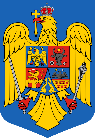 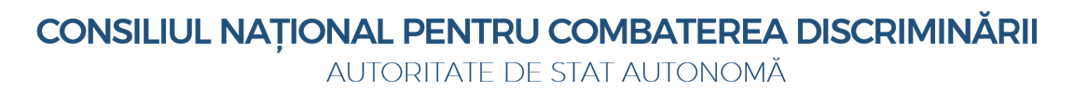 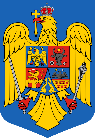 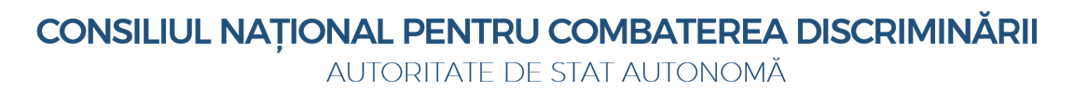 Nr. 25288/17.05.2023ANUNȚ SUSPENDARE CONCURSURI		În baza prevederilor art. IV alin. (1) din O.U.G. nr. 34/2023 privind unele măsuri fiscal-bugetare, prorogarea unor termene, precum și pentru modificarea și completarea unor acte normative, Consiliul Național pentru Combaterea Discriminării cu sediul în București, Piața Valter Mărăcineanu, nr. 1-3, sector 1, anunță suspendarea în anul 2023 a procedurilor pentru organizarea și desfășurarea concursurilor pentru ocuparea funcțiilor publice de execuție vacante de:consilier juridic clasa I grad profesional asistent în cadrul Biroului Investigare Dosare – Serviciul Asistență Colegiu Director, anunț publicat în data de 02.05.2023;consilier clasa I grad profesional principal în cadrul Biroului pentru Promovarea, Monitorizarea și Susținerea Egalității de Tratament pentru Lucrătorii U.E. – Direcția Juridică, anunț publicat în data de 05.05.2023;consilier clasa I grad profesional superior în cadrul Biroului Asistență Tehnică – Serviciul Asistență Colegiu Director, anunț publicat în data de 05.05.2023;consilier juridic clasa I grad profesional principal în cadrul Biroului Investigare Dosare – Serviciul Asistență Colegiu Director, anunț publicat în data de 15.05.2023.